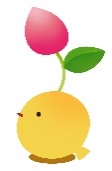 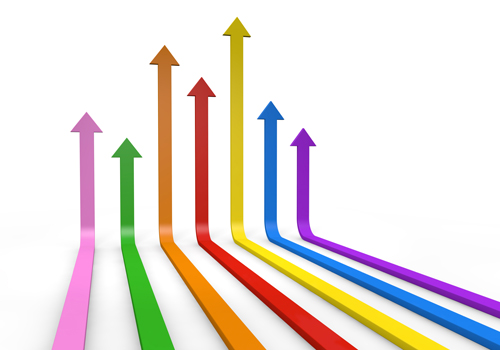 １０月のおもな予定毎日，行事に勉強に，慌ただしく過ぎていきます。気づけば，本年度も後半戦，そしてそれはあなたたちの中学校生活が折り返し地点を迎えたことを意味しています。この先はさらに，学年だけでなく，学校のリーダーとして活躍する場面が増えていくことでしょう。節目の時，地に足をつけて，自分のすべき最善はなにかを考えて，行動していってほしいと思います。さあ，みんなで，Try our Best！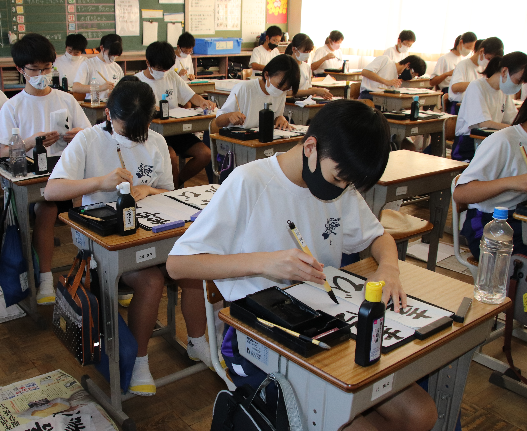 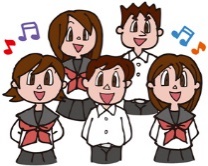 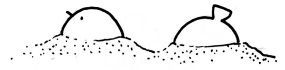 月火水木金土日３４５６７８９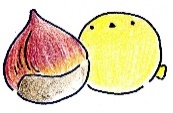 ☆中間テスト（英・数・社）※特別日課給食あり12:45下校	☆中間テスト（理・国）※特別日課給食あり12:45下校⑥委員会(前期ラスト)⑥生徒集会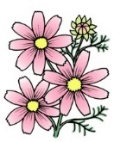 青空演奏会(吹奏楽部)@中沢公園10111213141516『スポーツの日』※授業変更①月1 ②月2⑥研究授業(自習)※合唱コンタイム開始(Ｂ日課)☆実力テスト⑥学級歯磨きﾁｬﾚﾝｼﾞ(〜27日)豊橋まつり造パラ17181920212223⑤合唱コン学年リハーサル⑥委員会(後期スタート)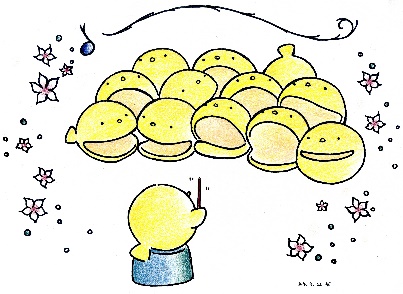 ⑥学校集会(認証式) 部活動あり※特別日課　(部活動なし)⑥研究授業　(2年1組)24252627282930小中合同あいさつ運動※特別日課　(部活動なし)⑥研究授業　(2年4組)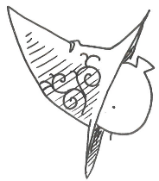 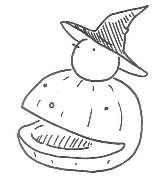 歯科健診二次⑤⑥団合唱リハ※授業変更①金1　②金2③④学級リハ⑤⑥文化祭準備(部活動なし)☆文化祭＆合唱コンクール弁当の日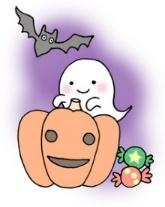 3111/１　　 ２３４５６3年 進路相談　　　(〜11/7)※Ｂ日課開始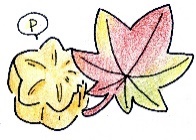 『文化の日』振替休業日(10月29日分)